2019-2020 PERSONNEL AUTHORIZATION ACCESS LIST 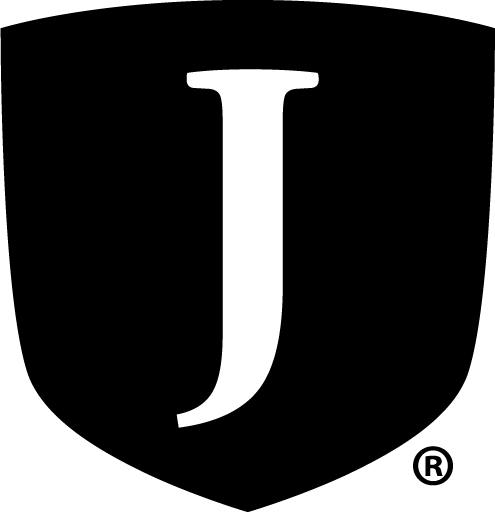 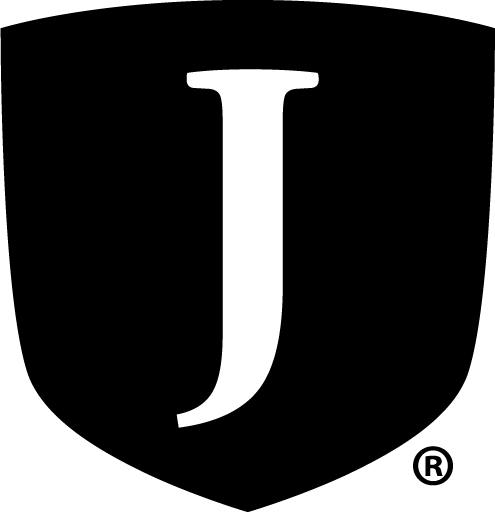 The following personnel have access to student records located in this file cabinet without                             parent permission provided, there is knowledge of this access and it is supervised by the records manager or his/her designee.Anthony Godfrey, Ed.D.	Superintendent of SchoolsMichael Anderson	Associate SuperintendentBrad Sorensen	Administrator of Schools – High SchoolsCody Curtis	Administrator of Schools – Middle SchoolsLaura Finlinson		Administrator of Schools – Elementary SchoolsLisa Robinson		Administrator of Schools – Elementary SchoolsDoree Strauss		Administrator of Schools – Elementary Schools	Kimberley Lloyd		Director of Special EducationJulie Brown	Program Specialist – Special EducationShelly Davis	Program Specialist – Special EducationBrian King, Ph.D.	Program Specialist – Special EducationFulvia Franco, Ph.D.		     Program Specialist – GuidanceJill Durrant			     Coordinator, Child Development Center (EI/PS)Katlyn Jarvis	Teacher Specialist – Special EducationPatricia Matthews, Ed.D.	Teacher Specialist – Special EducationJessica Hays	Teacher Specialist – Special Education Tammy Rajczyk	Teacher Specialist – Special EducationCarollee Tautkus	Teacher Specialist – Special EducationJennifer Birrell	Teacher Specialist – Special EducationJessica Wilson	Teacher Specialist – Special Education	Teacher Specialist – Home InstructionBrenda Cruz			     Teacher Specialist – Post-High TransitionKristin Norris			     Teacher Specialist – Speech-Language/Audiology/UATTRobin Silatolu	Teacher Specialist – New Teacher Induction SpecialistSusan Sudbury	Teacher Specialist – New Teacher Induction SpecialistMelisa Genaux	Teacher Specialist – Autism/Behavior SpecialistToni Lee	Teacher Specialist – Behavior SpecialistLucia Evans	Teacher Specialist – Behavior SpecialistKenneth Daveed Goodrich	Teacher Specialist – Behavior SpecialistCassidy Hansen	Teacher Specialist – Behavior SpecialistMark Gardner	Teacher Specialist – Assistive TechnologyKarl McKenzie	Goalview Manager/Technology Specialist Debra Nigbur	Special Placements/LRE Review SpecialistKristy Cid	Special Education NurseTracy Hardell	Special Education NurseKimberley Lucchesi	Special Education NurseMichelle Webster	Teacher Specialist, Child Development Center (Preschool)Shaun Mower	Teacher Specialist, Child Development Center (Preschool)Tasha Sparks	Head Start Liaison, Child Development Center (Preschool)Any other person with a legitimate educational interest, as determined by the records manager (principal of the school), may examine the records.  These may include, but are not limited to, Jordan School District, state and federal personnel who have a programming, legal, census, audit, or medical interest in a specific record or records enclosed in this file cabinet.School_______________________________________         LEA Rep ____________________________________List Special Education Team Members/ Service Providers (Name/Position); attach an additional page if needed:________________________________/_____________________________________________/_____________________________________________/_____________________________________________/_____________________________________________/_____________________________________________/_____________________________________________/_____________________________________________/_____________________________________________/_____________________________________________/_____________________________________________/_____________________________________________/_____________________________________________/_____________________________________________/_____________